Abmeldung Schülerin/SchülerAngaben der Schülerin/des SchülersName:	     Vorname:	     Geburtsdatum:	     Bisherige Klasse:	     Bisherige Lehrperson:	     Letzter Schultag an bisheriger Schule: 	     Angaben zum neuen WohnortNeue Wohnadresse:	     Neue PLZ, neuer Wohnort:	     Gültig ab:	     Adresse der neuen Schule:	     Telefon der neuen Schule: 	     Kontaktperson:	     Datum und Unterschrift der Eltern oder gesetzlichen Vertretung: ________________________________________________________________________________________________________Bitte das Formular der Lehrperson abgeben.  Datum und Unterschrift der bisherigen Lehrperson: ________________________________________________________________________________________________________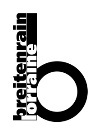 Schulkreis Breitenrain-Lorraine	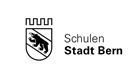  Spitalacker/BreitenrainSchulkreis Breitenrain-Lorraine	 Spitalacker/BreitenrainSekretariatGotthelfstrasse 40, 3013 BernTel: 031 321 24 00karin.schlup@bern.chalexandra.kueenzi@bern.chwww.breitenrain-lorraine.chSekretariatGotthelfstrasse 40, 3013 BernTel: 031 321 24 00karin.schlup@bern.chalexandra.kueenzi@bern.chwww.breitenrain-lorraine.ch